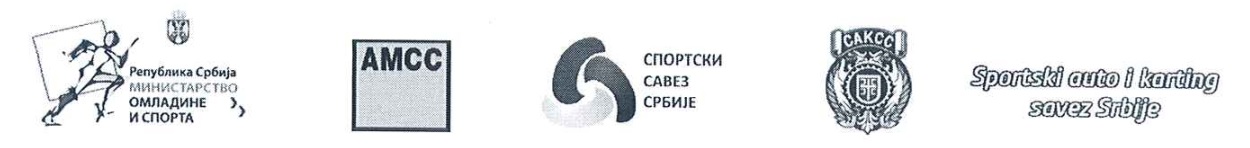 SASTAV EKIPA KLUBOVA„Laktaši 2023.“Subota 8.7.2023.RBKlubPoeni1AMSK KV Racing Team682ASK GAGA AVALA Racing Team58(46K)3SU Ahilej58(39k)4Concord435AMKK Verba Sport406ASU Time257ASU Pobednik188AMKK Zvezdara129AK Partizan810ASK Herc Cacak411ASK Topola0